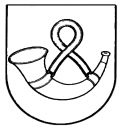 TAURAGĖS RAJONO SAVIVALDYBĖS TARYBASPRENDIMASDĖL MOKESČIO UŽ VAIKŲ IŠLAIKYMĄ TAURAGĖS RAJONO SAVIVALDYBĖS  MOKYKLOSE, ĮGYVENDINANČIOSE IKIMOKYKLINIO UGDYMO PROGRAMAS  IR TURINČIOSE SPECIALIĄSIAS GRUPES-KLASES, NUSTATYMO TVARKOS APRAŠO PATVIRTINIMO2022 m. gruodžio 21 d. Nr. 1-311TauragėVadovaudamasi Lietuvos Respublikos vietos savivaldos įstatymo 6 straipsnio 10 dalimi, 16 straipsnio 2 dalies 18 ir 37 punktais, 18 straipsnio 1 dalimi, Lietuvos Respublikos švietimo įstatymo 36 straipsnio 9 dalimi, 67 straipsnio 13 dalimi, Tauragės rajono savivaldybės taryba  nusprendžia: Patvirtinti Mokesčio už vaikų išlaikymą Tauragės rajono savivaldybės mokyklose, įgyvendinančiose ikimokyklinio ugdymo programas ir turinčiose specialiąsias grupes-klases, nustatymo tvarkos aprašą (pridedama). 2. Pripažinti netekusiu galios Tauragės rajono savivaldybės tarybos 2022 m. kovo 30 d. sprendimo Nr. 1-87 „Dėl mokesčio už vaikų išlaikymą Tauragės rajono savivaldybės  mokyklose, turinčiose ikimokyklinio ir priešmokyklinio ugdymo grupes, specialiąsias klases, nustatymo tvarkos aprašo patvirtinimo, vienos dienos vaiko maitinimo mokesčio normų ir abonementinio mokesčio nustatymo“ pirmą punktą. 3. Nustatyti, kad šis sprendimas įsigalioja nuo 2023 m. sausio 1 d.Paskelbti šį sprendimą Teisės aktų registre ir Tauragės rajono savivaldybės interneto svetainėje.  Savivaldybės meras                                                                                               Dovydas Kaminskas	______________PATVIRTINTATauragės rajono savivaldybės tarybos2022 m.                d. sprendimu Nr. 1-MOKESČIO UŽ VAIKŲ IŠLAIKYMĄ TAURAGĖS RAJONO SAVIVALDYBĖS  MOKYKLOSE, ĮGYVENDINANČIOSE IKIMOKYKLINIO UGDYMO PROGRAMAS IR TURINČIOSE SPECIALIĄSIAS GRUPES-KLASES, NUSTATYMO TVARKOS APRAŠASI. BENDROSIOS NUOSTATOS1. Mokesčio už vaikų išlaikymą Tauragės rajono savivaldybės mokyklose, įgyvendinančiose ikimokyklinio ugdymo programas ir turinčiose specialiąsias grupes-klases, nustatymo tvarkos aprašas reglamentuoja vaikų maitinimo, patiekalų gamybos išlaidų, ugdymo ir kitų reikmių tenkinimo mokesčio nustatymą, mokesčio lengvatų taikymą ir mokesčio sumokėjimo terminus. 2. Aprašas taikomas Tauragės rajono savivaldybės ikimokyklinio ugdymo įstaigoms, bendrojo ugdymo mokykloms įgyvendinančioms, ikimokyklinio ugdymo programas (dirbančioms 9 valandų ir ilgesniu darbo dienos režimu), vaikų reabilitacijos centrui-mokyklai „Pušelė“ (toliau – mokyklos).II. MOKESČIO UŽ VAIKŲ IŠLAIKYMĄ NUSTATYMAS3. Mokestį už vaikų išlaikymą mokyklose sudaro:3.1. Mokestis už maitinimą:3.1.1.	 100 proc. nustatytosios vaikų dienos maitinimo normos už kiekvieną lankytą ir nelankytą be pateisinamos priežasties dieną (toliau – lankytiną dieną) bendrosios paskirties ikimokyklinio ugdymo grupėse ir vaikų reabilitacijos centro-mokyklos „Pušelė“ specialiosiose grupėse-klasėse ugdomiems mokiniams virš 21 metų;3.1.2. 	30 proc. nustatytosios vaikų dienos maitinimo normos už kiekvieną lankytiną dieną vaikų reabilitacijos centro-mokyklos „Pušelė“ specialiosiose klasėse (nuo 7 iki 21 metų) ir specialiosios arba bendrosios paskirties ikimokyklinio arba priešmokyklinio amžiaus grupėse ugdomiems vaikams, turintiems vidutinių, didelių ar labai didelių specialiųjų ugdymosi poreikių;3.2. Abonementinis mokestis patiekalų gamybos išlaidoms, ugdymo bei kitoms reikmėms tenkinti (toliau – mokestis), mokamas už kiekvieną mėnesį, nepriklausomai nuo lankytų dienų skaičiaus. Abonementinio mokesčio dydis už mėnesį apskaičiuojamas padauginus nustatytą vienos dienos gamybos išlaidoms, ugdymo bei kitoms reikmėms tenkinti įkainį iš atitinkamo mėnesio darbo dienų skaičiaus.4. Dienos maitinimo išlaidų norma dalijama į 3 dalis: pusryčius, pietus ir vakarienę. Dienos maitinimo normą į atskiras dalis, suderinusios su maitinimo paslaugų teikėju, padalija mokyklos.5. Atskirais atvejais, esant tėvų prašymui, mokestis už vaiko maitinimą ir abonementinis mokestis mokykloje gali būti diferencijuojamas ir atitinkamai mažinamas leidžiant tėvams pasirinkti vieną savo vaikų maitinimo variantą ne trumpesniam kaip mėnesio laikotarpiui: maitinimas 1 kartą per dieną; maitinimas 2 kartus per dieną arba, jei vaikas mokykloje būna ne ilgiau kaip 4 val., jis gali būti ir nemaitinamas, abonementinis mokestis mažinamas 50 proc. III. MOKESČIO UŽ VAIKŲ IŠLAIKYMĄ LENGVATŲ TAIKYMAS6. Mokestis už maitinimą mokyklose mažinamas 50 procentų, jeigu:6.1. vaikas turi  tik vieną iš tėvų;6.2. šeima augina tris ar daugiau vaikų iki 18 metų ar vyresnių, kurie mokosi bendrojo ugdymo mokykloje, profesinio ugdymo mokykloje arba aukštojoje mokykloje pagal nuolatinių studijų programą (iki 24 metų amžiaus); 6.3. vaikas auga mokinių ar studentų šeimoje, kurioje bent vienas iš tėvų mokosi bendrojo ugdymo mokykloje arba aukštojoje mokykloje pagal nuolatinių studijų programą;6.4. vienas iš tėvų atlieka tikrąją karinę tarnybą;6.5. šeima gauna socialinę pašalpą.7. Nuo mokesčio už vaikų išlaikymą atleidžiami:7.1. Tauragės šeimos gerovės centro specialiųjų poreikių turintys vaikai, lankantys vaikų reabilitacijos centro-mokyklos „Pušelė“ specialiąsias grupes ir specialiąsias klases;7.2. vaikai, kuriems Tauragės rajono savivaldybės administracijos Vaiko gerovės komisija yra skyrusi privalomą ikimokyklinį ugdymą.8. Nuo dalies mokesčio už maitinimą atleidžiami Tauragės VRCM „Pušelė“ specialiųjų klasių mokiniai, kuriems ugdymo laikotarpiu pagal Lietuvos Respublikos socialinės paramos mokiniams įstatymą yra paskirtas nemokamas maitinimas (ta dalimi, kuria paskirtas nemokamas maitinimas).9. Mokestis už vaiko maitinimą skaičiuojamas tik už lankytas  einamojo  mėnesio dienas. 10. Abonementinis mokestis patiekalų gamybos išlaidoms, ugdymo bei kitoms reikmėms tenkinti diferencijuojamas  arba mažinamas:10.1. 100  procentų, jei vaikas įstaigos (grupės) nepertraukiamai nelankė ne mažiau nei 20 darbo dienų dėl ligos pateikus įrodančius dokumentus (laikantis asmens duomenų apsaugos reglamento);10.2. vasaros laikotarpiu (birželio-rugpjūčio mėn) abonentinis mokestis mokamas tik už vaiko lankytas dienas;10.3. skaičiuojant tik už vaiko lankytas dienas, rajono ar šalies teritorijoje paskelbtos epidemijos, karantino laikotarpiu ar įstaigos vadovo įsakymu uždarius įstaigą (grupę) remontui ar avarijos padarinių likvidavimui.10.4. 50 procentų ikimokyklinio amžiaus vaikų, ugdomų 4 valandas per dieną veikiančiose grupėse arba visos dienos trukmės grupėse 4 valandų vaiko ugdymą pasirinkę tėvai.10.5. mažinamas skaičiuojant už lankytas einamojo mėnesio dienas, jei vaikas įstaigos (grupės) nelankė dėl gydymosi sanatorijoje, reabilitacijos, pateikus įrodančius dokumentus (laikantis asmens duomenų apsaugos reglamento);10.6. jei vaikui galioja aprašo 11 punkto numatytos nuostatos.11. Dėl nenumatytų atvejų paramos ir lengvatų skyrimo sprendžia Tauragės rajono savivaldybės taryba.IV. MOKESČIO UŽ VAIKŲ IŠLAIKYMĄ MOKĖJIMAS12. Mokestis už vaikų išlaikymą mokyklose mokamas už praėjusį mėnesį iki einamojo mėnesio 20 dienos.13. Nesumokėjus mokesčio be pateisinamos priežasties už du mėnesius, mokyklos direktorius turi teisę išbraukti vaiką iš sąrašų, prieš tai raštu informavęs tėvus (globėjus).14. Gautos įmokos naudojamos vadovaujantis Tauragės rajono savivaldybės tarybos 2014 m. lapkričio 26 d. sprendimu Nr. 1-288 „Dėl Tauragės rajono savivaldybės biudžetinių įstaigų pajamų  naudojimo tvarkos aprašo tvirtinimo“.15. Detalesnę mokesčio mokėjimo tvarką, susitarimus su tėvais, dokumentų lengvatoms gauti pateikimo tvarką nustato pačios mokyklos.